FALL 2019/20  SCHEDULE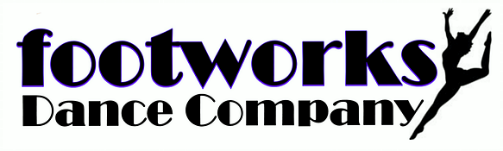 Acrobatics * FDC Enrichment 6-19 * Adult Classes * Shooting Stars 2-7 * Ballet/PointeTo Register:  Please go to our website at www.footworksdancecompany.com  New Students:  go to the registration page and enter your registration information (website registrations will open June 7 for priority registration and June 11 to the public).  Returning Students:  Go to our website and log into your portals.A $25 registration fee is assessed to all families billing upon registration and due prior to starting classes.If you have questions, please call 920-423-7166 or email footworksdancecompany@gmail.com.   Classes available as space permits.   Classes begin Sept 9, 2018.  We offer $20 referral credits.  Refer dancers to Footworks and have them enter your name as to how they heard about us.   We look forward to dancing with you!  *all teachers listed are tentative and subject to change as scheduling needs change.  ______________________________________________________________________________________________________Ballet & PointeOur ballet program is a progressive & graded program.  Often students spend 2 to 3 years at a level for full mastery.   Pointe students must be at a level III in ballet, age 12 or older and have the studio director approval.   If you are new to Footworks and are interested in pointe, please set up an assessment with our director.  Pointe students must take a ballet class or a technique class,  along with their pointe class.    We recommend a skills level evaluation for new students to Footworks with ballet experience.  Bunheads and Level I ballet are open to all dancers in the age group without a skill evaluation.  Classes Begin Sept 9, 2018 and run through our spring recital in May Shoes:  Bunheads (pink leather ballet shoes with elastic strap sewn by the instep)Level 1 – Level VI (pink leather or canvas ballet shoes with elastic strap sewn by the instep)Pointe – Pink Pointe shoes fitted properly at “Dance” on College Ave. or with Ms. Kim at FootworksAttire:   Bunheads, Level 1, Level II, Level II/IIIBlack, pink or purple leotard (like shown below) and tights.  Ballet skirt optional.  Level III/IVLeotard (like shown below).  Ballet skirt and tights optional.  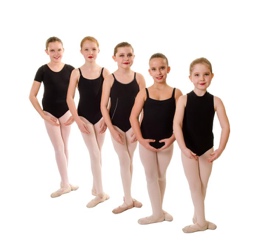 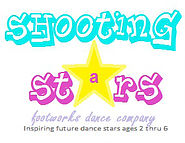 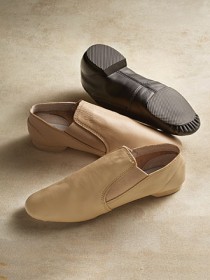 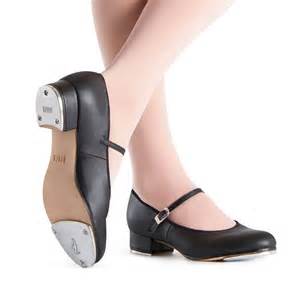 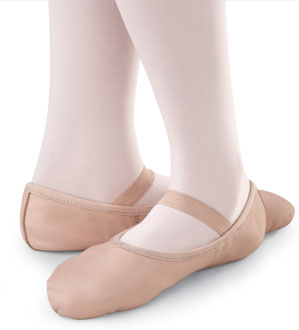 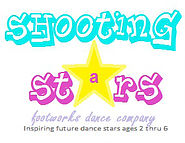 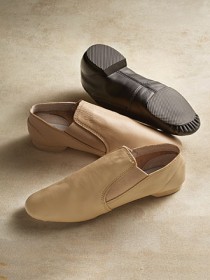 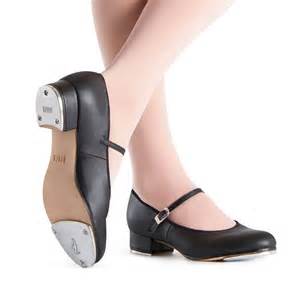 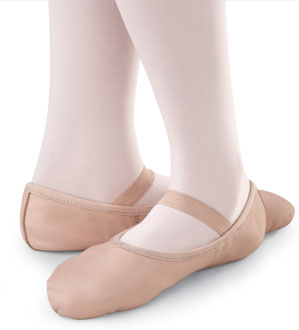 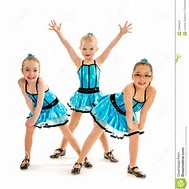 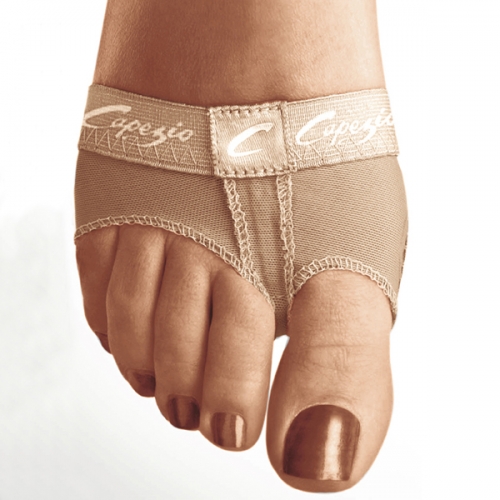 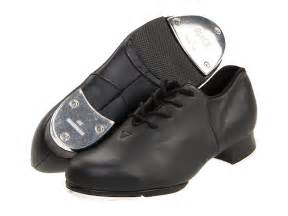 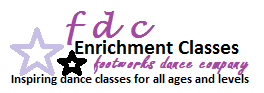 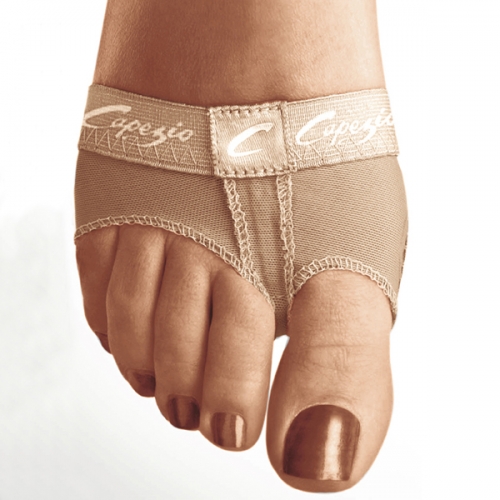 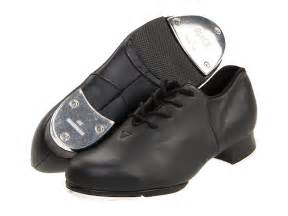 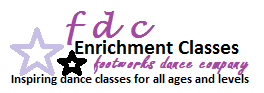 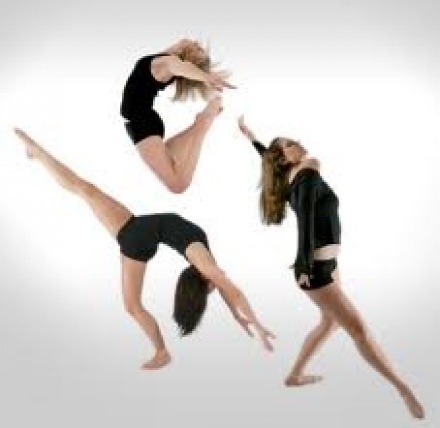 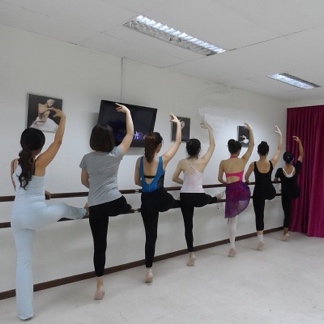 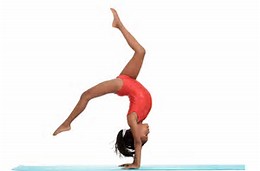 